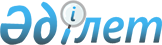 О создании рабочей группы по выработке предложений по сокращению государственных расходов и разработке проекта республиканского бюджета на 2009-2011 годыРаспоряжение Премьер-Министра Республики Казахстан от 21 февраля 2008 года N 44-р



      В реализацию поручений Главы государства по сокращению государственных расходов и переходу на трехлетнее бюджетное планирование, предусмотренных в 
 Послании 
 народу Казахстана от 6 февраля 2008 года "Повышение благосостояния граждан Казахстана - главная цель государственной политики":




      1. Создать рабочую группу в следующем составе:

Шукеев                 - заместитель Премьер-Министра



Умирзак Естаевич         Республики Казахстан, руководитель

Султанов               - Министр экономики и бюджетного



Бахыт Турлыханович       планирования Республики Казахстан,



                         заместитель руководителя

Мамытбеков             - заместитель Руководителя Канцелярии



Асылжан Сарыбаевич       Премьер-Министра Республики



                         Казахстан, заместитель руководителя

Токабекова             - заместитель директора Департамента



Жамиля Талгатовна        бюджетной политики и планирования



                         Министерства экономики и бюджетного



                         планирования Республики Казахстан,



                         секретарь

Кармазина              - вице-министр экономики и бюджетного



Лена Магауяновна         планирования Республики Казахстан

Саудабаев              - вице-министр финансов Республики



Даулет Советович         Казахстан

Куанганов              - вице-министр образования и науки



Фархад Шаймуратович      Республики Казахстан

Нусупова               - вице-министр здравоохранения



Асем Бековна             Республики Казахстан

Дуйсенова              - ответственный секретарь Министерства



Тамара Касымовна         труда и социальной защиты населения



                         Республики Казахстан

Котенко                - заведующая Социально-экономическим



Наталья Леонидовна       отделом Канцелярии Премьер-Министра



                         Республики Казахстан

Аманбаев               - советник заместителя



Жолдымурат Ермуханович   Премьер-Министра Республики



                         Казахстан

Калиева                - директор Департамента анализа



Анар Нурдыбаевна         и методологии исполнения



                         государственного бюджета



                         Министерства финансов



                         Республики Казахстан

Иванова                - директор Департамента развития



Наталья Николаевна       обороны, правоохранительной системы



                         и государственных органов



                         Министерства экономики и бюджетного



                         планирования Республики Казахстан

Курмангалиева          - директор Департамента развития



Аида Даденовна           социальной сферы Министерства



                         экономики и бюджетного планирования



                         Республики Казахстан

Ермекова               - директор Департамента развития



Несипбала Абсагитовна    отраслей экономики Министерства



                         экономики и бюджетного планирования



                         Республики Казахстан

Хамитова               - заведующая сектором образования,



Эльмира Рамильевна       науки и культуры



                         Социально-экономического отдела



                         Канцелярии Премьер-Министра



                         Республики Казахстан




      2. Рабочей группе внести на рассмотрение Правительства Республики Казахстан в срок до:



      1 июня 2008 года предложения по сокращению государственных расходов по всем направлениям и программам, кроме социальных;



      1 августа 2008 года проект республиканского бюджета на 2009 - 2011 годы на основе 
 Концепции 
 по внедрению системы государственного планирования, ориентированного на результаты, утвержденной постановлением Правительства Республики Казахстан от 26 декабря 2007 года N 1297.




      3. Контроль за исполнением настоящего распоряжения возложить на Министерство экономики и бюджетного планирования Республики Казахстан.

      

Премьер-Министр


					© 2012. РГП на ПХВ «Институт законодательства и правовой информации Республики Казахстан» Министерства юстиции Республики Казахстан
				